12.07.2016г. 											№199О закреплении ответственных организацийза избирательными участкамиВ целях  обеспечения конституционных прав граждан на участие в выборах и содействия в реализации полномочий избирательных комиссий по организации, обеспечению подготовки и проведению выборов депутатов Государственной Думы Федерального Собрания Российской Федерации седьмого созыва на территории муниципального образования «Поселок Айхал» 18 сентября 2016 годаЗакрепить следующие организации поселка за избирательными участками на территории муниципального образования «Поселок Айхал»:Айхальский ГОК (Санатулов Р.Ш.)  за Алмазнинским избирательным участком (здание МБОУ СОШ №23, 1 этаж) и Сытыканским избирательным участком (столовая МБОУ СОШ №5);Амакинская ГРЭ (Павленко И.Я.) за Айхальским избирательным участком (2 этаж МБОУ СОШ №5);Айхальское управление СМУ (Мусин Р.Х.) за Юбилейнинским избирательным участком (здание МБОУ СОШ №23, 2 этаж);МУП «АПЖХ» (Курявый В.Н.) за Моркокинским избирательным участком (здание конторы ПТЭС п. Дорожный, ул. Иванова, д.4).Председателю поселковой комиссии по содействию выборам, проводимым на территории муниципального образования «Поселок Айхал» (Карпов В.П.) довести информацию до ответственных организаций;Данное Постановление разместить на официальном сайте Администрации МО «Поселок Айхал» мо–айхал.рф. Контроль исполнения настоящего Постановления оставляю за собой. Глава МО «Поселок Айхал»						        В.П. Карпов Саха РеспубликатаМииринэй улууhунАйхал бөhүөлэгинМуниципальнай тэриллиитинД Ь А h А Л Т А Т АУУРААХ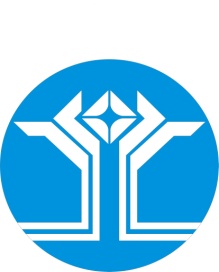 А Д М И Н И С Т Р А Ц И ЯМуниципального образования«Поселок Айхал»Мирнинского районаРеспублика Саха (Якутия)ПОСТАНОВЛЕНИЕ